                           Fakulteti Ekonomik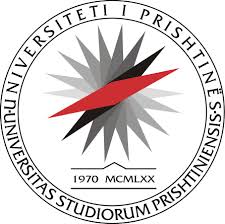              Rezultatet e provimit: “Gjuhë gjermane I” Konsultimet për provimin “Gjuhë gjermane I” (30.09.2021), mbahen (online) më 04.10.2021 (e hënë), në orën 16:30, në vegzën https://meet.google.com/hoy-jsaq-rcv* Studentët, emrat e të cilëve nuk ndodhen në listat në vijim, nuk e kanë kaluar provimin. 
Lista emërore e studentëve që e kanë kaluar provimin “Gjuhë gjermane I”.
*** Notat do të vendosen në SEMS pas publikimit të rezultateve.  Mësimdhënësja:
Arlinda Kotorri Dushi
arlinda.dushi@uni-pr.edu Emri dhe MbiemriNotaAbdurrezak Hoxha6Albenita Gashi6Arbenita Gërguri6Arianit Shala6Belinda Gashi7Butrint Kërveshi 6Dijana Voci6Drita Dibrani6Edona Muqaj6Endrit Kiçmari7Erona Imeri6Ervina Kadriu6Fjona Selimi6Florida Gashi6Gresa Rushiti6Jeta Babatinca6Pranvera Streli6Rea Spahiu6Rilind Ramadani8Rinesa Rruki6Valentina Salihi6Vlerson Fejzullahu6